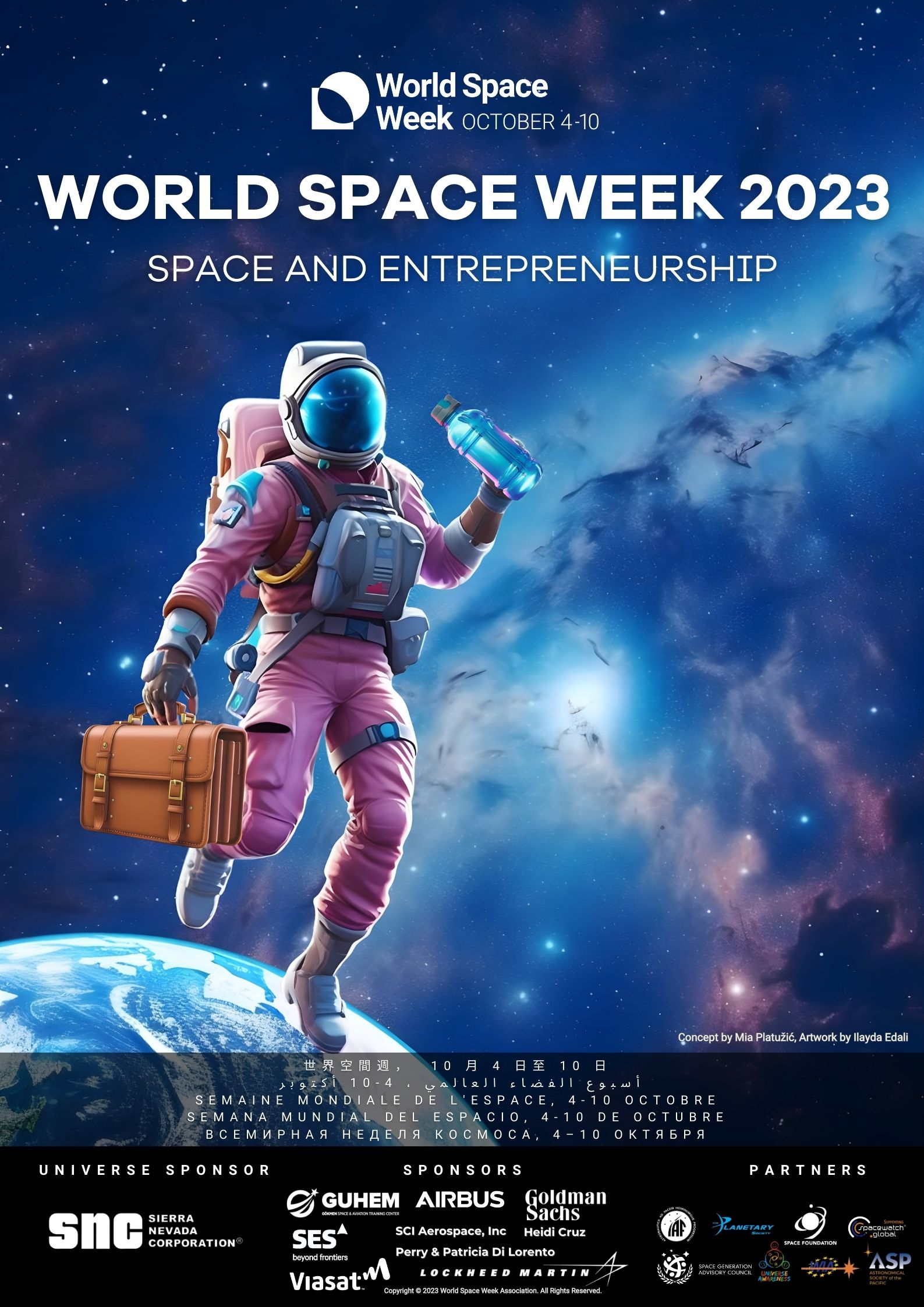 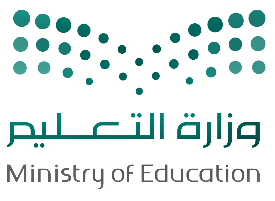 تقرير أسبوع الفضاء 2023الفعاليات المنفذة شواهد التنفيذ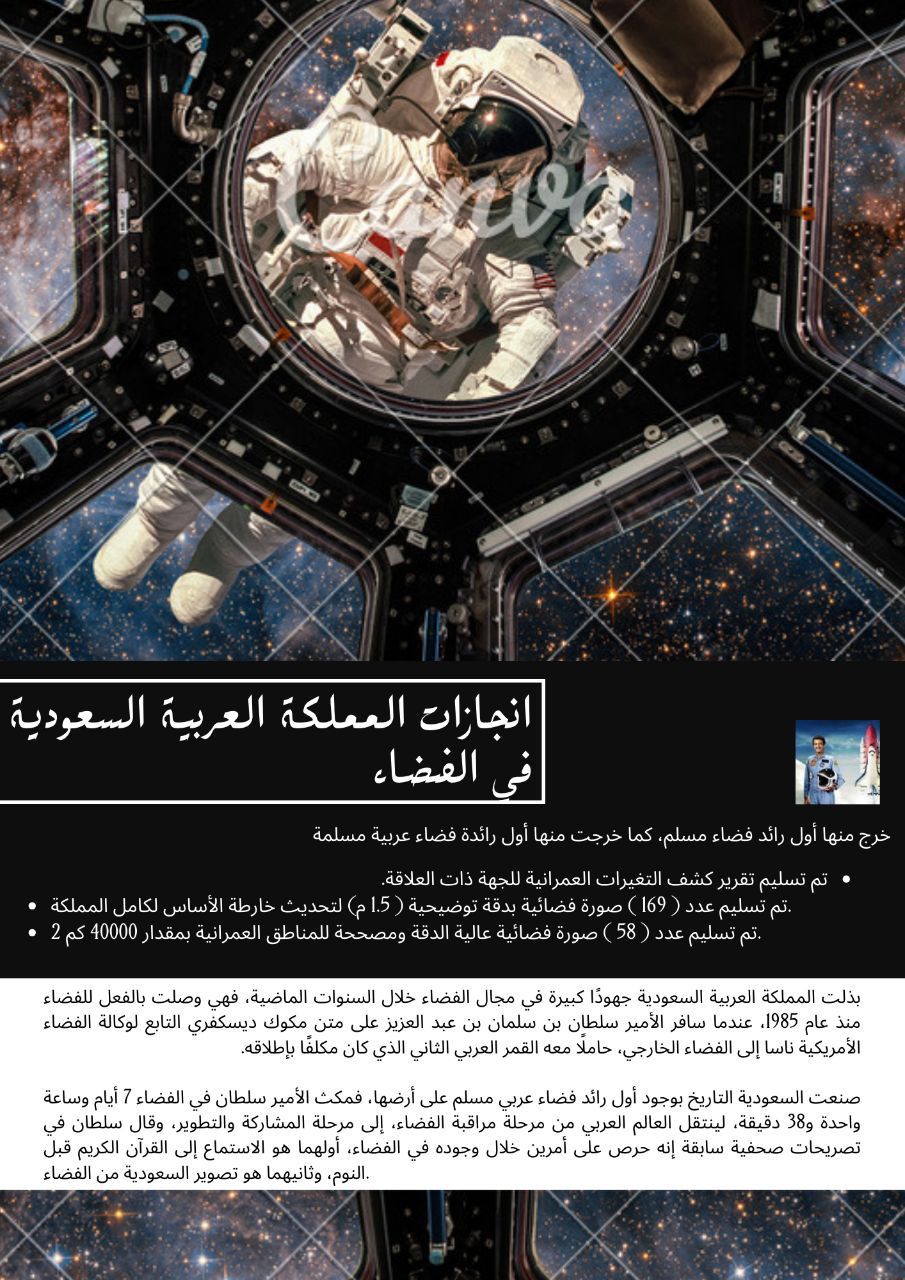 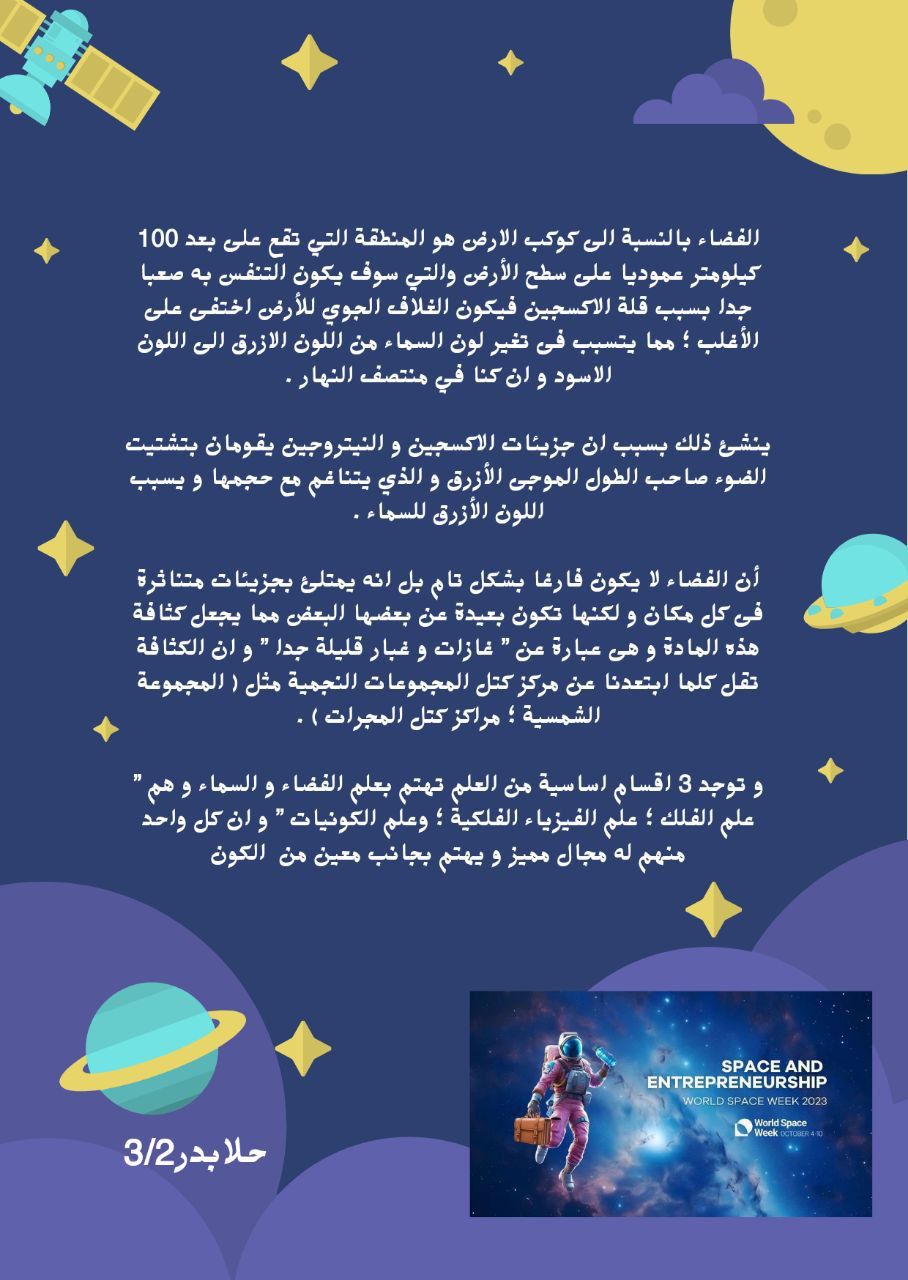 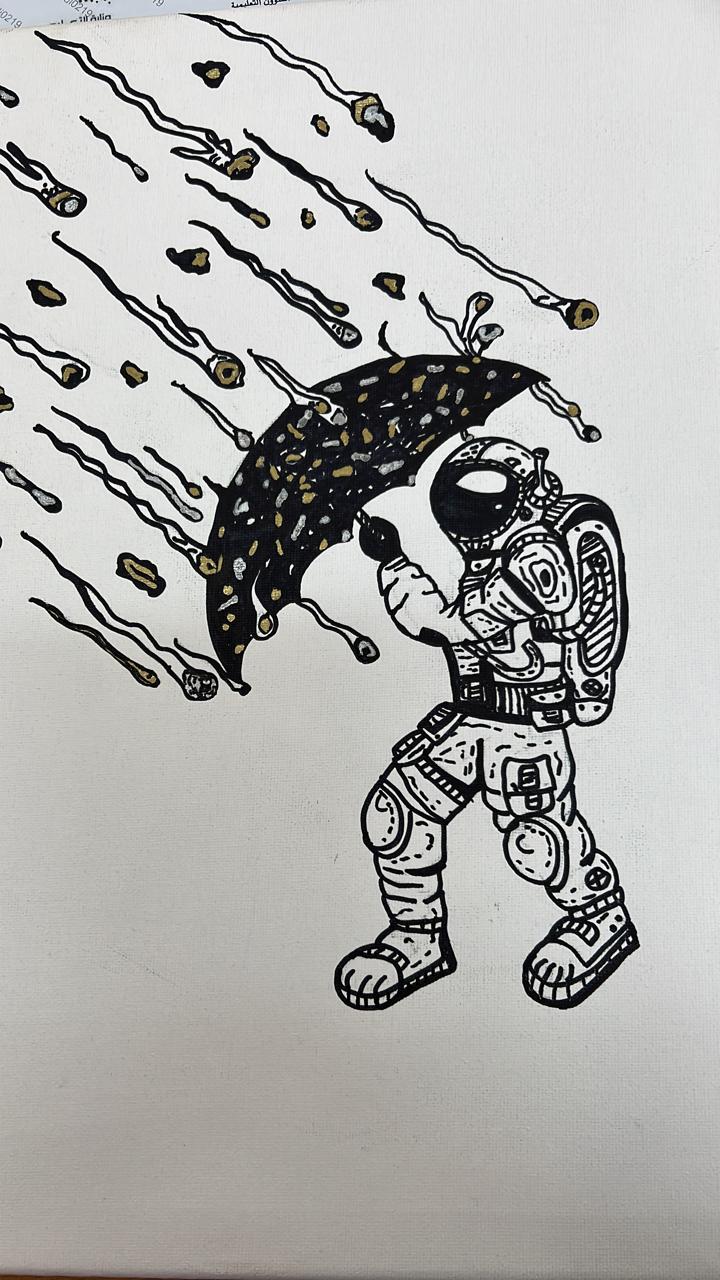 اسم المدرسةالثانوية العاشرة عدد الطالبات 361عدد الفصول12إجمالي عدد البرامج المنفذة٥إجمالي عدد المستفيدون من البرامججميع منسوبات المدرسةماسم البرنامجنفذلم ينفذ1إذاعة صباحية لمدة أسبوع نعم نفذــــــــــــــــــــــــــــــــــــــــــــــ2ورشة عمل نعم نفذــــــــــــــــــــــــــــــــــــــــــــــمبرامج إضافيةفكرة البرنامج1رسم وتلوينرسم 2مسابقة  مسابقات واسئلة يتم طرحها علي الطالبات خلال الإذاعة 3مشاركات طلابيةعمل لوحات ومقاطع فديو 